1.000 IN.  DIAMETER -  0.250  IN.  LEADThis 1 inch diameter ball screw has a 0.250 inch lead. Corresponding ball nuts are available in standard capacity, high capacity, and ultra-high capacity..* Torque to raise 1 pound = 0.177 x inches lead x pounds loadStandard Capacity Ball Nut Specifications (S)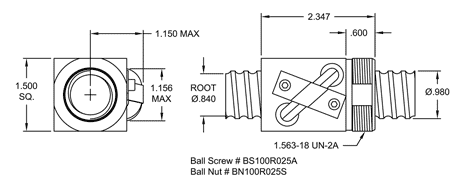 High Capacity Ball Nut Specifications (H)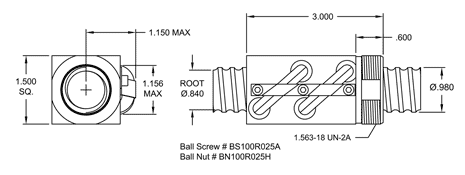 Ultra High Capacity Ball Nut Specifications (U)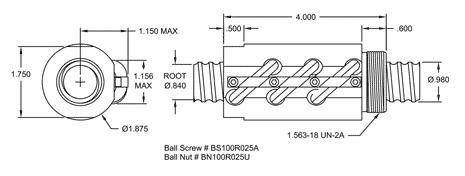 					** for 1,000,000 inchesBALL SCREW SPECIFICATIONSRHLHBALL SCREW PART NO.BS 100 R 025 ABS 100 L 025 ANOMINAL BALL CIRCLE DIAMETER1.000 IN.1.000 IN.LEAD0.250 IN.0.250 IN.SCREW DIAMETER0.980 IN.0.980 IN.ROOT DIAMETER0.840 IN.0.840 IN.SCREW WEIGHT2.18 LB./FT.2.18 LB./FT.TORQUE TO RAISE 1 POUND*0.044 IN.-LB.0.044 IN.-LB.MAXIMUM SCREW LENGTH12 FT.12 FT.BALL NUT SPECIFICATIONSRHLHBALL NUT PART NO. (STANDARD CAPACITY)BN 100 R 025 SBN 100 L 025 SBALL NUT WITH FLANGE PART NO.BF 100 R 025 SBF 100 L 025 SDYNAMIC LOAD CAPACITY**1,625 LB.1,625 LB.STATIC LOAD CAPACITY13,000 LB.13,000 LB.BALL NUT WEIGHT0.83 LB.0.83 LB.NOMINAL BALL DIA. (AVG. BALL QTY.)5/32 IN. (85)5/32 IN. (85)FLANGE PART NO.FL-1563FL-1563WIPER KIT PART NO.WK-40WK-40BALL NUT SPECIFICATIONSRHBALL NUT PART NO. HIGH CAPACITY)BN 100 R 025 HBALL NUT WITH FLANGE PART NO.BF 100 L 025 HDYNAMIC LOAD CAPACITY**3,250 LB.STATIC LOAD CAPACITY26,000 LB.BALL NUT WEIGHT1.12 LB.NOMINAL BALL DIA. (AVG. BALL QTY.)5/32 IN. (170)FLANGE PART NO.FL-1563WIPER KIT PART NO.WK-40ALL NUT SPECIFICATIONSRHBALL NUT PART NO. HIGH CAPACITY)BN 100 R 025 UBALL NUT WITH FLANGE PART NO.BF 100 L 025 UDYNAMIC LOAD CAPACITY**4,500 LB.STATIC LOAD CAPACITY39,000 LB.BALL NUT WEIGHT1.92 LB.NOMINAL BALL DIA. (AVG. BALL QTY.)5/32 IN. (255)FLANGE PART NO.FL-1563WIPER KIT PART NO.WK-40B